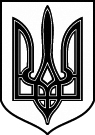 МІНІСТЕРСТВО ОСВІТИ І НАУКИ УКРАЇНИДЕПАРТАМЕНТ ОСВІТИ І НАУКИЛЬВІВСЬКОЇ ОБЛАСНОЇ ДЕРЖАВНОЇ АДМІНІСТРАЦІЇВИЩЕ ПРОФЕСІЙНЕ УЧИЛИЩЕ № 29 м. Львовавул. Шевченка,116, м. Львів, 79039					тел. (032) 233-25-02E-mail: lviv_vpu29@ukr.net						тел.бух. (032) 233-11-82web: http://lvivvpu29.ucoz.ua/						факс. (032) 233-25-02код ЄДРПОУ 02545608Адміністрація Вищого професійного училища №29 м. Львова надає інформацію щодо вакансій педагогічних працівників  за вказаною формою:В.о. директора							Н.С.Комарницька Вих. «28» листопада 2017 р. № _ На №_______ від ____________ р.ДиректоруДепартаменту освіти і науки Львівської обласної державної адміністраціїЛ.С. Мандзій№з/пНазва закладу освіти, адреса, телефонАдреса офіційного сайту закладу освітиП.І.Б. керівника та заступника керівникаВакансія(предмет)Навантаження (кількість годин, ставок)1ВПУ № 29 М.ЛЬВОВА,м.Львів вул.Шевченка 116, тел. (032) 233-25-02lviv_vpu29@ukr.netСтецький Роман Васильович – директорПопадюк Галина Мирославівна - заступник директора з навчально-виробничої роботиВикладач фізичної культури(«Фізична культура»)720 годин, 1 ставка2ВПУ № 29 М.ЛЬВОВА,м.Львів вул.Шевченка 116, тел. (032) 233-25-02lviv_vpu29@ukr.netСтецький Роман Васильович – директорПопадюк Галина Мирославівна - заступник директора з навчально-виробничої роботиВикладач Захисту Вітчизни(«Захист Вітчизни»)720 годин, 1 ставка3ВПУ № 29 М.ЛЬВОВА,м.Львів вул.Шевченка 116, тел. (032) 233-25-02lviv_vpu29@ukr.netСтецький Роман Васильович – директорПопадюк Галина Мирославівна - заступник директора з навчально-виробничої роботиВикладач професійно-теоретичної підготовки напряму « Харчові технології»(«Технологія приготування їжі», «Організація виробництва та обслуговування», «Фізіологія»)720 годин, 1 ставка4ВПУ № 29 М.ЛЬВОВА,м.Львів вул.Шевченка 116, тел. (032) 233-25-02lviv_vpu29@ukr.netСтецький Роман Васильович – директорПопадюк Галина Мирославівна - заступник директора з навчально-виробничої роботиВикладач професійно-теоретичної підготовки напряму «Слюсар з ремонту автомобілів. Електрозварник. («Спеціальна технологія»(електрозварювання), «Допуски та технічні виміри», «Спецтехнологія»(слюсар з ремонту автомобілів))720 годин, 1 ставка5ВПУ № 29 М.ЛЬВОВА,м.Львів вул.Шевченка 116, тел. (032) 233-25-02lviv_vpu29@ukr.netСтецький Роман Васильович – директорПопадюк Галина Мирославівна - заступник директора з навчально-виробничої роботиВикладач іноземної мови(Англійська мова)360 годин, 0,5 ставки6ВПУ № 29 М.ЛЬВОВА,м.Львів вул.Шевченка 116, тел. (032) 233-25-02lviv_vpu29@ukr.netСтецький Роман Васильович – директорПопадюк Галина Мирославівна - заступник директора з навчально-виробничої роботиМайстер виробничого навчання професії «Слюсар з ремонту автомобілів, водій автотранспортних засобів, електрозварник ручного зварювання»6 ставок7ВПУ № 29 М.ЛЬВОВА,м.Львів вул.Шевченка 116, тел. (032) 233-25-02lviv_vpu29@ukr.netСтецький Роман Васильович – директорПопадюк Галина Мирославівна - заступник директора з навчально-виробничої роботиМайстер виробничого навчання професії «Кухар, офіціант»2 ставки8ВПУ № 29 М.ЛЬВОВА,м.Львів вул.Шевченка 116, тел. (032) 233-25-02lviv_vpu29@ukr.netСтецький Роман Васильович – директорПопадюк Галина Мирославівна - заступник директора з навчально-виробничої роботиМайстер виробничого навчання професії «Кухар, кондитер»1 ставка